OBEC BOLDOG,   925 26 Boldog č. 89                                                                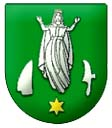                                              P O Z V Á N K A   Obecné zastupiteľstvo   z v o l á v a  verejné zhromaždenie občanov, ktoré sa uskutoční dňa: 25.10.2018 o 18.00 hod v miestnom kultúrnom dome.Program verejného zhromaždenia:Vyhodnotenie  štvorročného volebného obdobia./2014-2018/Predstavenie  kandidátov na starostu obce.Predstavenie  kandidátov do obecného zastupiteľstva.Príďte srdečne Vás očakávame.                                                                        Obecné zastupiteľstvo 